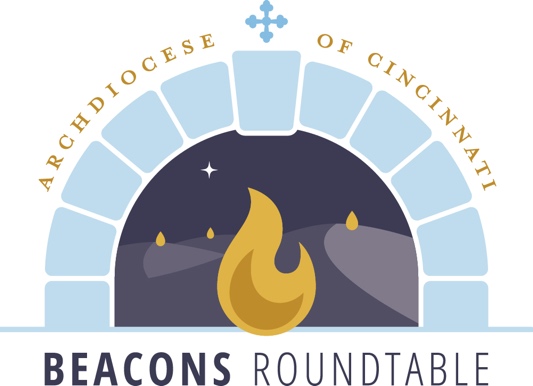 Building Belonging with Persons of DisabilitiesHelpful Web LinksSensory Friendly Mass: https://resources.catholicaoc.org/offices/office-for-persons-with-disabilities/media-events/sensory-friendly-massAccessible Design: https://resources.catholicaoc.org/offices/office-for-persons-with-disabilities/accessible-designParish Resouces: https://resources.catholicaoc.org/offices/office-for-persons-with-disabilities/resources